UGC-Human Resource Development Centre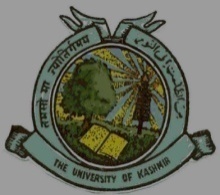 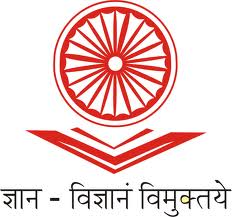                            (Formerly Academic Staff College)               University of Kashmir                                Hazratbal, Srinagar, Kashmir, 190006			No: KU2022-HRDC				Dated: 30/08/2022		Circular	The Ministry of Education and University Grants Commission is celebrating the “Shikshak Parv” from 5th -9th September, 2022. As desired by UGC vide their communication No.F.1-8/2022(HRDC) dated: 25th August, 2022, the UGC-Human Resource Development Centre, University of Kashmir is organizing online Webinars on “National Education Policy 2020: Changing Role of Teachers”- as per the following schedule: 	Participation is invited from the Faculty, Research Scholars and Students of different higher education institutions including NIT’s, Colleges and Universities by registering with the above links latest by              04-09-2022.					Sd/-		Prof. Mushtaq Ahmad Darzi		DirectorCopy to:Registrar, University of Kashmir for his kind information.Dr. Archana Thakur, Joint Secretary, UGC for her kind information.S.S to Vice Chancellor, University of Kashmir for kind information of the Hon’ble Vice Chancellor.Director, IT&SS, University of Kashmir with the request to upload the same on the university website.S.No.Details of Resource PersonsDateTimeLinks01.Prof. Mohi-ud-Din SangmiHead, Department of Commerce, University of Kashmir5-09-20222:00 pmto3:30 pmhttps://docs.google.com/forms/d/e/1FAIpQLScSZxkwdis4p3kGzZyxgHzcGafwQrpkt0lJGlXri30AMvFenA/viewform?usp=sf_link02.Prof. A. M. ShahFormer Dean Academic AffairsUniversity of Kashmir6-09-202211:30 amto1:00 pmhttps://docs.google.com/forms/d/e/1FAIpQLScsNXhS70wlk1MMOt81fldGZ9dKZ4DKP7kyXZS_aLu9TCkN_A/viewform?usp=sf_link03.Prof. Mohammad AshrafFormer Principal, Higher Education Department, J&K Govt.7-09-202211:30 amto1:00 pmhttps://docs.google.com/forms/d/e/1FAIpQLSfd3qOx6NAwbMtMwZbS2H-x3uzIrkU02tJHoxpbve4pJfn9qQ/viewform?usp=sf_link04.Prof. NasrinDepartment of Education, Aligarh Muslim University, Aligarh8-09-202211:30 amto1:00 pmhttps://docs.google.com/forms/d/e/1FAIpQLSc2IMlJxGv9lVo2aFe09n_n9gBrnUIBr7W_cZGVKpRSUGsYeA/viewform?usp=sf_link05.Prof. Mohammad Akhter SiddiquiFormer Chairperson NCTE,  New Delhi09-09-202211:30 amto1:00 pmhttps://docs.google.com/forms/d/e/1FAIpQLSeWE10WX92LS0ztX_OXDvYvSzJoVzJhswBdvM0nR6OYEpgYuQ/viewform?usp=sf_link